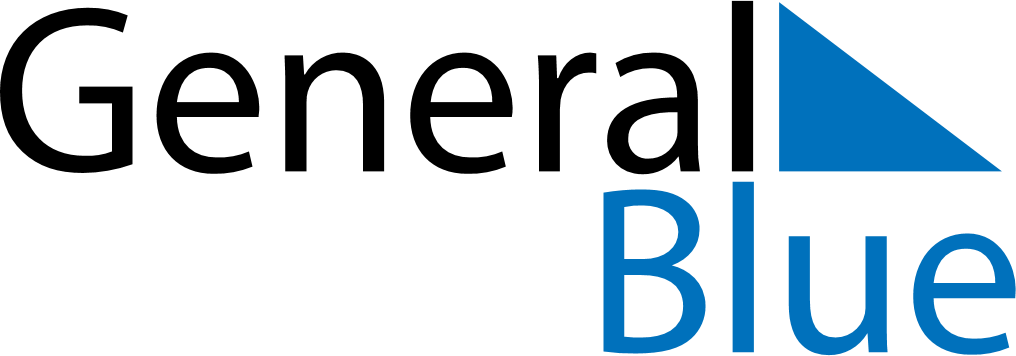 April 2019April 2019April 2019BurundiBurundiMondayTuesdayWednesdayThursdayFridaySaturdaySunday1234567Ntaryamira Day89101112131415161718192021222324252627282930